СОБРАНИЕ ДЕПУТАТОВВИЛЕГОДСКОГО МУНИЦИПАЛЬНОГО ОКРУГААРХАНГЕЛЬСКОЙ ОБЛАСТИ(первого созыва)РЕШЕНИЕот 30 марта 2023 года №27Об отчете о работе контрольно-счетной комиссии Вилегодского муниципального округа за 2022 год Заслушав и обсудив отчет председателя контрольно-счетной комиссии Вилегодского муниципального округа Н.Н. Губкиной о работе контрольно-счетной комиссии Вилегодского муниципального округа за 2022 год, в соответствии с Положением о контрольно–счетной комиссии Вилегодского муниципального округа, утвержденным решением Собрания депутатов Вилегодского муниципального округа от 24.12.2020г №11, Собрание депутатов РЕШИЛО:1.	Отчет о работе контрольно-счетной комиссии Вилегодского муниципального округа за 2022 год принять к сведению.         2. Настоящее решение опубликовать в муниципальной газете Вилегодского муниципального округа «Вестник Виледи» и разместить на официальном сайте Администрации Вилегодского муниципального округа в информационно-телекоммуникационной сети «Интернет» в разделе Контрольно-счетной комиссии Вилегодского муниципального округа.Председатель Собрания депутатовВилегодского муниципального округа	                                  С.А. УстюженкоОТЧЕТо работе контрольно-счетной комиссии Вилегодского муниципального округа за 2022 годОбщие положения Настоящий отчет о деятельности контрольно–счетной комиссии Вилегодского муниципального округа подготовлен во исполнение  Федерального закона от 07.02.2011г №6-ФЗ «Об общих принципах организации и деятельности контрольно – счетных органов субъектов РФ и муниципальных образований», Устава Вилегодского муниципального округа Архангельской области, Положения о контрольно–счетной комиссии Вилегодского муниципального округа, утвержденного решением Собрания депутатов  Вилегодского муниципального округа от 24.12.2020г №11.         В соответствии с Положением о  контрольно-счетной комиссии  Вилегодского муниципального округа контрольно–счетная комиссия Вилегодского муниципального округа (далее – контрольно–счетная комиссия) осуществляла свою деятельность на основании плана работы на 2022г., поручений Собрания депутатов Вилегодского муниципального округа, запроса ОМВД Российской Федерации «Вилегодское».Контрольная и экспертно-аналитическая деятельность Планом контрольно-счетной комиссии контрольной деятельности на 2022г. было предусмотрено проведение следующих  контрольных мероприятий:проверки финансово – хозяйственной деятельности:- МБОУ «Вилегодская средняя общеобразовательная школа»;- МБОУ «Никольская средняя общеобразовательная школа»;-Управление финансово-экономической деятельности и имущественных отношений администрации Вилегодского муниципального округа;- Управление образования и культуры администрации Вилегодского муниципального округа.тематическая проверка реализации муниципальной программы       Вилегодского муниципального округа «Развитие физической культуры и спорта в Вилегодском муниципальном округе» в 2021 году.тематическая проверка реализации муниципальной программы       Вилегодского муниципального округа «Социальная поддержка граждан в Вилегодском муниципальном округе» в 2021 году.тематическая проверка реализации муниципальной программы Вилегодского муниципального округа «Совершенствование муниципального управления и развитие институтов гражданского общества в Вилегодском муниципальном округе (2021-2026 годах)  подпрограмма №2 – «Развитие институтов гражданского общества» в 2021 году (выборочно ТОСЫ).проверка эффективности использования имущества за 2021 год.внешняя проверка годового отчета об исполнении бюджета Вилегодского муниципального округа за 2021 год.внешняя проверка годовой бюджетной отчетности главных администраторов (главных  распорядителей) бюджетных средств за 2021 год.проведение контрольных мероприятий по запросам ОМВД Российской Федерации «Вилегодское».Планом контрольно-счетной комиссии экспертно - аналитических  деятельности  на 2022г. было предусмотрено проведение следующих экспертно-аналитических мероприятий:заключение на проект решения Собрания депутатов Вилегодского муниципального округа  «О бюджете Вилегодского муниципального округа Архангельской области на 2023 год и на плановый период 2024 и 2025 годов» подготовка заключений на проект решения Собрания депутатов  Вилегодского муниципального округа «О внесении изменений в решение Собрания депутатов Вилегодского муниципального округа Архангельской области «О бюджете Вилегодского муниципального округа Архангельской области на 2022 год и на плановый период 2023 и 2024 годов».подготовка заключений на проекты решений Собрания депутатов Вилегодского муниципального округа по вопросам, касающихся изменений объемов бюджетных ассигнований  для исполнения расходных обязательств Вилегодского муниципального округа, проведение финансовых экспертиз.         Плановые контрольные и экспертно-аналитические мероприятия выполнены  в полном объеме. Итоговые документы по проведенным контрольным мероприятиям (акты, заключения, представления) направлены в Собрание депутатов Вилегодского муниципального округа, Главе Вилегодского муниципального округа.         В результате осуществления контрольной деятельности  выявлено нарушений и недостатков на сумму всего   825 997,00 руб.          По итогам  проведенных контрольных мероприятий составлено:8 актов проверки; 8 отчетов по результатам выполненных проверок;заключение на годовой отчет об исполнении бюджета Вилегодского муниципального округа за 2021г.;19 информаций по внешним проверкам годовой бюджетной отчетности главных администраторов (главных  распорядителей) бюджетных средств за 2021 год.1 информация на запрос Отд МВД России «Вилегодское».По итогам  проведенных экспертно-аналитических мероприятий составлено:заключение на проект решения Собрания депутатов  Вилегодского муниципального округа «О бюджете Вилегодского муниципального округа Архангельской области на 2023 год и на плановый период 2024 и 2025 годов»;10 заключений на  проект решения Собрания депутатов Вилегодского муниципального округа  «О внесении изменений в решение Собрания депутатов Вилегодского муниципального округа Архангельской области «О бюджете Вилегодского муниципального округа Архангельской области на 2022 год и на плановый период 2023 и 2024 годов».Заключение на проект решения Собрания депутатов Вилегодского муниципального округа «О денежном содержании муниципальных служащих, замещающих должности муниципальной службы в Администрации Вилегодского муниципального округа, аппарате Собрания депутатов и контрольном органе Вилегодского муниципального округа Архангельской области».         Основные показатели деятельности контрольно-счетной комиссии муниципального образования  «Вилегодский муниципальный район» в  2022 году Председатель контрольно-счетной комиссии                                                         Н.Н.Губкина	«28 » февраля  2023г.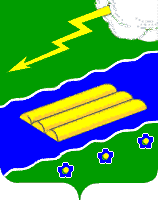 КОНТРОЛЬНО-СЧЕТНАЯ КОМИССИЯВИЛЕГОДСКОГО МУНИЦИПАЛЬНОГО ОКРУГААРХАНГЕЛЬСКОЙ ОБЛАСТИ165680, Архангельская область Вилегодский район, с. Ильинско-Подомское, ул.Советская, д.32 Тел. /факс (81843)4-20-12 Контрольная деятельностьКонтрольная деятельностьКоличество проведенных контрольных мероприятий29в том числе по внешней проверке отчёта об исполнении бюджета и  бюджетной отчётности главных администраторов бюджетных средств20Объем проверенных средств, всего, тыс. руб., в том числе:1919612,77           объем проверенных бюджетных средств, тыс. руб.1919612,77Экспертно-аналитическая деятельностьЭкспертно-аналитическая деятельностьКоличество проведенных экспертно-аналитических мероприятий12подготовлено заключений по проектам нормативных правовых актов органов местного самоуправления12Реализация результатов контрольных и экспертно-аналитических мероприятийРеализация результатов контрольных и экспертно-аналитических мероприятийВыявлено нарушений и недостатков, всего, тыс. руб.    826,0Устранено финансовых нарушений и недостатков, тыс. руб.            826,0